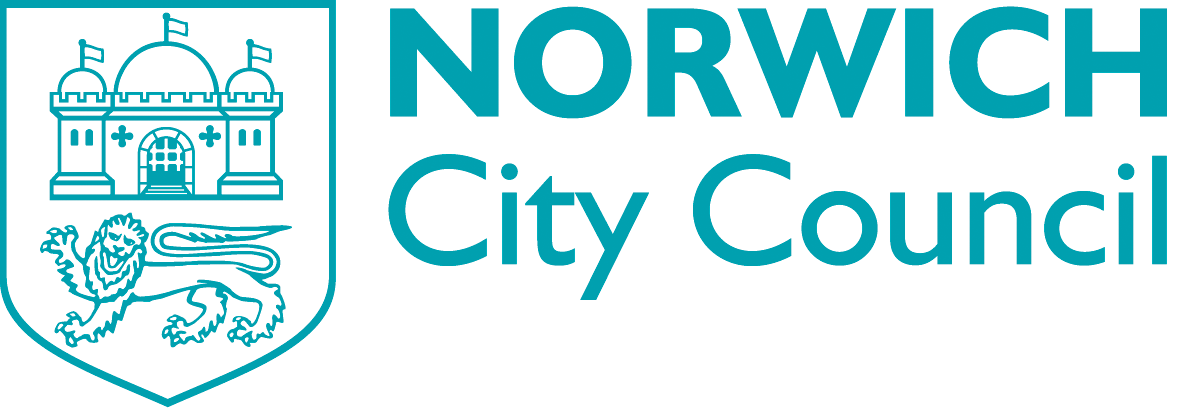 Safer Neighbourhoods Initiative Community FundApplication formThis form is to be used to apply for the Safer Neighbourhoods Initiative Community Fund.(Requests for funding for an alley gate are dealt with using a separate application process – please see Norwich City Council website)We have designed this form so you can give us all the information we need to see to make a decision about your proposal.Before submitting this form you must have completed the expression of interest form and discussed the application with the Safer Neighbourhoods coordinator at the council. We strongly recommend that you read the Safer Neighbourhoods Initiative Community Fund guidance and you must have discussed the issue you want to tackle with your local police Safer Neighbourhoods team before completing this form.When you have completed the application form, please email a copy (and all other documentation as evidence) to the Safer Neighbourhoods coordinator at communitysafety@norwich.gov.uk Or you can return it by post to:Tim BaconSafer Neighbourhoods coordinatorRoom 44City HallSt Peters StreetNorwich, NR2 1NHWe aim to acknowledge your submission within 5 working days of receipt.Any enquiries can be sent to this address or email address.Applicant detailsLead applicant name:Address:Telephone number:Email address:Second lead applicant full name (if appropriate):Address:
Telephone number:Email address:Details of the issue in your neighbourhoodWhat is the issue that you would like to tackle in your neighbourhood?(please include any details about frequency, duration and scale of the issue)What evidence do you have from the police and/or council data – specifically incidents in last 12 months? What evidence/feedback do you have from residents regarding the issue – particularly from the last 12 months?What is the impact of the issue on the residents and community?Your proposalWhat is your proposed solution?How will this resolve/reduce the issue?Please outline what you think will be the key benefits of the planned works.Please provide details of any vulnerable individuals or groups who may benefit from the planned works.Alternative considerationsWhat other options have been considered and/or tried to stop or reduce the issue of concern?(We expect groups to have consulted with police and other agencies to see if there is a way to prevent or minimise the problem without the need for additional funding.) What was the outcome of any alternative options that may have been tried?Details of properties affected by the proposal Location of proposed scheme (please provide a plan/Google map street image of the area): Number/name and street name of all affected individual properties including community buildings and businesses: (this may not be relevant if the measures are for a larger public space)Please provide details of any properties whose owners may require to give their consent.Finance and ongoing maintenance
 How much will the proposal cost? Provide details of the three quotes you have obtained for the work (provide evidence) As the fund can only provide up to 95 per cent of the cost, how will you raise any match-funding you need? Please provide details of any agreement you have made within the group regarding ongoing maintenance and repair responsibilities. Do you have a joint bank account for the group? If so please provide details.Any other supporting informationData consentNorwich City Council is the data controller for this fund and in order for you to apply, we need your consent to process your personal data.__________________________________ I give my consent for the council to use my personal data in relation to a Safer Neighbourhoods Initiative Community Fund application.I understand that I may withdraw my consent at any time by contacting the Safer Neighbourhoods coordinator at which point my personal data will be deleted from any records associated with the Safer Neighbourhoods Initiative Community Fund.Lead applicantName		……………………………………………………………………Signature       ……………………………………………………………………Date:             ……………………………………………………………………Second lead applicant Name		……………………………………………………………………Signature       ……………………………………………………………………Date:             ……………………………………………………………………The privacy notice for the Safer Neighbourhoods Initiative Community Fund can be found at www.norwich.gov.uk/communityfund 